Klaipėdos muzikinio teatro darbuotojų, dirbančių pagal darbo sutartis, vidutinis mėnesinis darbo užmokestis (įskaitant pareiginę algą, priemokas, premijas, užmokestį už darbą poilsio ir švenčių dienomis, nakties bei viršvalandinį darbą) eurais neatskaičius mokesčių.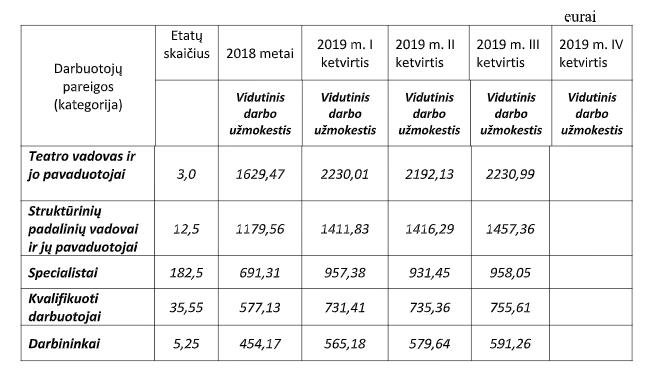 2019 m. IV ketvirtis vidutinis darbo užmokestis – bus pateikta po 2019 IV ketvirčio suvedimo.   2019 m. darbuotojų darbo užmokestis padidėjo dėl perskaičiuotų atlyginimų 2019 m. sausio 1 d., kurį įtakojo mokesčių reforma, pakeitusi darbo užmokesčio apmokestinimą (darbo užmokesčio apmokestinimo bazei).  Darbo užmokesčio pokyčiai galimi dėl nedarbingumo, atostogų ar kitų, įtakojančių darbo užmokesčio apskaičiavimą, priežasčių.2018 m.Darbo užmokesčio pokyčiai galimi dėl nedarbingumo, atostogų ar kitų, įtakojančių darbo užmokesčio apskaičiavimą, priežasčių.2018 m. daliai darbuotojų darbo užmokestis padidėjo dėl darbuotojams, pavedus atlikti nenumatytus ir sudėtingus/papildomus darbus, mokama priemoka, prie darbo užmokesčio.2017 m.2016 m.2015 m.Pareigybės pavadinimas2018 m. I ketv.2018 m. II ketv.2018 m. III ketv.2018 m. IV ketv.2018 m.Teatro vadovas ir jo pavaduotojai1628,141611,141529,771705,771629,47Struktūrinių padalinių vadovai ir jų pavaduotojai1157,251152,321149,501263,171179,56Specialistai672,00675,55694,44723,77691,31Kvalifikuoti darbuotojai559,95554,47614,16581,69577,13Darbininkai446,65450,82483,44431,59459,17Pareigybės pavadinimas2017 m. I ketv.2017 m. II ketv.2017 m. III ketv.2017 m. IV ketv.2017 m.Teatro vadovas ir jo pavaduotojai1637,181649,041773,111823,941720,82Struktūrinių padalinių vadovai ir jų pavaduotojai1031,661009,291016,851086,221036,00Specialistai696,34667,31684,45715,09690,80Kvalifikuoti darbuotojai-533,07577,40581,08563,85Darbininkai490,00423,39432,60490,27459,07Pareigybės pavadinimas2016 m. I ketv.2016 m. II ketv.2016 m. III ketv.2016 m. IV ketv.2016 m.Teatro vadovas ir jo pavaduotojai1254,691446,301506,941603,571452,88Struktūrinių padalinių vadovai ir jų pavaduotojai745,40871,571058,281077,76938,25Specialistai552,89552,66618,64708,35608,14Kvalifikuoti darbuotojai-----Darbininkai422,83419,46447,90528,06454,56Pareigybės pavadinimas2015 m. I ketv.2015 m. II ketv.2015 m. III ketv.2015 m. IV ketv.2015 m.Teatro vadovas ir jo pavaduotojai1037,491215,38--1206,00Struktūrinių padalinių vadovai ir jų pavaduotojai725,55769,00--793,00Specialistai522,15519,03--497,00Kvalifikuoti darbuotojai-----Darbininkai360,13356,31--388